МУНИЦИПАЛЬНОЕ АВТОНОМНОЕ ДОШКОЛЬНОЕ ОБРАЗОВАТЕЛЬНОЕ УЧРЕЖДЕНИЕ «ДЕТСКИЙ САД ОБЩЕРАЗВИВАЮЩЕГО ВИДА №43»НИЖНЕКАМСКОГО МУНИЦИПАЛЬНОГО РАЙОНА РЕСПУБЛИКИ ТАТАРСТАНСЦЕНАРИЙ МЕРОПРИЯТИЯпосвященного дню родного языка«Родной язык – мое богатство»(для детей старших и подготовительных к школе групп)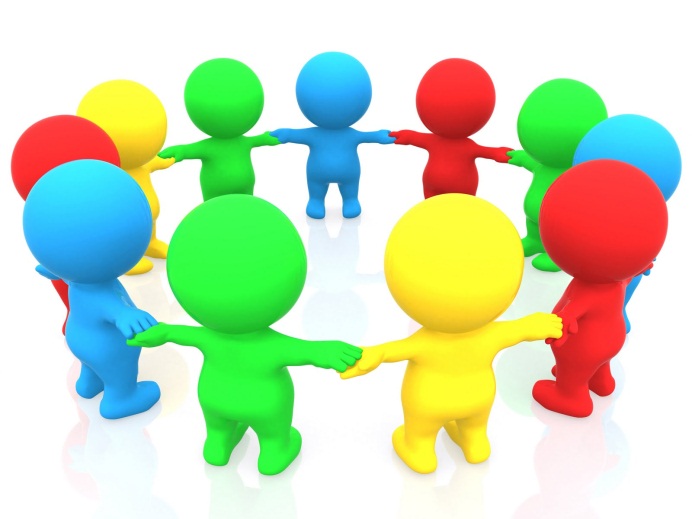    Подготовила: воспитатель по обучению татарскому и русскому языкам              Хабибуллина Р.Х.Ведущий: Добрый день! Уважаемые гости, и дорогие наши дети!Воспитатель: Я сегодня вам принесла очень важный и нужный предмет- Что это? \Глобус\- А что такое глобус? \маленькая модель земного шара\- На глобусе мы можем увидеть все страны. Какие страны вы знаете? (ответы детей)- А на каком языке говорят:украинцы – на украинскомбелорусы – на белорусскомполяки – на польскомнемцы – на немецком, и т.д.- В целом мире насчитывается от 3 до 5 тысяч разных языков. Среди них так называемые мировые языки – русский, английский, французский, немецкий, испанский.СЛАЙД 1- Сегодня мы будем говорить о Международном дне родного языка, языке - как о средстве общения. Неслучайно, ведь 21 февраля – Международный день родного языка! Он был учреждён в 1999 году. Обычно первый язык, на котором учится говорить человек - родной язык. В мире много языков у каждого народа – свой. На нем говорят, пишут письма, стихи, поют песни. Это – родной язык. Нас учили говорить на нём родные люди, на нём мы думаем. Правильно говорить и писать на родном языке значит уметь размышлять и выражать свои мысли. Поэтому родной язык надо знать и беречь.СЛАЙД 2Уму и сердцу язык твой проводник,Без него попадешь ты в тупик.Язык твой – жизнь твоя, твои мечты,Ты без него уже не ты.Дети:1. Языков так в мире много,Всех нам даже не познатьОчень важно в этой жизни,О родном не забывать.И стараться речь родную,Никогда не засорять,2.  Есть у каждого язык.Что родной навеки,Без родного языкаНету человека!Мы поем им, говорим,С самого рожденья,И к родному языкуЕсть большое рвенье!3. Умеешь говорить — ты человек,Еще важнее думать научиться.Язык отцов всегда родной навек,Сегодня ему надо поклониться.4. Родной язык — народа достоянье,Он с детства каждому из нас знаком,Стихи и проза, сказки и преданья,Все мило нам на языке родном!Учите, берегите речь родную,Стихи слагайте, украшая жизнь!Потомкам передайте речь живую,Чтоб память о народе сохранить!5. Родной язык всего дороже,Его прекрасней в мире нет,На нём мы думать только можем,Он дарит слуху дивный свет!Порою ищем обороты,В других прекрасных языках,Багаж словарный пополняем,И радость теплится в сердцах!Язык с культурой неделимы,Они как целое одно!Храните знания свои вы,Чтобы потомкам повезло- Мы живём с вами в России. На каком языке разговариваем мы с вами? /на русском, татарском/- Родной язык народа каждому из нас знаком с детства.- С самого раннего детства мы слышим потешки, сказки, речь мамы на родном языке.- А какое первое слово произносит ребёнок? /мама/СЛАЙД 3- А это милое и самое дорогое слово на разных языках звучит по-разному: по-немецки – «мутер», по-английски – «мазе», по-французски – «маман». Дима скажи, пожалуйста, а как ты называешь самого дорогого и любимого человека – мама, а ты Айнур на татарском языке, а ты Рахмон на своем родном языке.СЛАЙД 4- Ребята, я предлагаю поиграть в игру «Переводчики».На экране слова и картинки (папа, мама, бабушка, дедушка, собака, кошка, стол, стул).СЛАЙД 5- Даже звуки животных и птиц на каждом языке звучат по-разному. Возьмём для примера обыкновенную утку. Мы русские считаем, что эта полезная птица крякает: «Кря-кря». Давайте вместе покрякаем. Но, по мнению французов, утиное кряканье звучит иначе: «куэнкуэн». А румыны изображают крик утки опять-таки по-своему: «мак-мак». Давайте попробуем покричать как румынские уточки. А как чуваши изображают (Нарт-нарт)? А татары (бак-бак)?- Ещё любопытнее получается с петухом. Это знаменитый солист среди птиц. И мы точно знаем, как петушок будит всех по утрам: Ку-ка-ре-ку!!! Французам же в его крике слышится: «кирикоко», а англичанам «Ко-кэл–ду». Чуваши? (Кирик-кукук). А татары (ки-кри-кук)?СЛАЙД 6 - Родной язык, родная речь – с ней мы встречаем каждый день. На родном языке мы говорим, поем песни, пишем письма, думаем.- В древности люди не знали письменности. Они передавали истории (сказки) из уст в уста. Русская народная сказка - это не только часть культурного наследия, но и источник народной мудрости. Её характеризует поэтичность, глубина человеческих чувств, торжество доброты и справедливости. В русских народных сказках показан моральный кодекс русского народа: доброта, сострадание, способность поделиться последним, самопожертвование, неприязнь жадности, эгоизма и трусости. Давайте вспомним, какие русские народные сказки мы знаем?Ответы детей: «Теремок», «Курочка ряба», «Волк и козлята», «Братец Иванушка и сестрица Аленушка».Воспитатель: А знаете ли вы татарские народные сказки? (Три дочери, …) . - А какие чувашские сказки вы знаете? (Лиса – плясунья, лиса и дятел, Мышка – вострохвостик).Воспитатель: А что всегда побеждает в сказках?Ответы детей: Добро, справедливость, трудолюбие.Воспитатель: Вы совершенно правы. Сказки всегда нам говорят о народной мудрости- Еще один из видов устного творчества – это пословицы и поговорки – меткие выражения, созданные русским народом. Например: «Доброе слово и кошке приятно». Как вы понимаете эту поговорку?Ответы детей: все любят хорошее отношения, ласку.- Мы любим и учим свой родной язык, уважаем людей других национальностей, ведь только в дружбе жить легко. Не даром, говорят, что “Дружба и братство - дороже богатства”.- У каждого народа очень много пословиц и поговорок о языке. Давайте мы их вспомним. Поиграем в игру «Продолжи пословицу».- Язык - душа народа;- Язык до Киева доведет;- Не спеши языком, торопись делом;- Слово не воробей, вылетит, не поймаешь;- Язык - ключ к знанию.Воспитатель: Правильно, молодцы.- А как называется республика, в которой мы с вами живем? А район, в котором мы живем? - Люди, какой национальности живут в нашем городе, как вы думаете?Дети: Татары, чуваши, русские…- Писатели, поэты нашей многонациональной Родины любили, воспевали, обогащали язык. Предавали из поколения в поколение красоту богатство родного языка. Каких вы русских и татарских писателей, поэтов знаете? (ответы детей).(В зал заходит Мудрая Сова под позывные передачи “Что, где, когда” в руках перо, держит большую папку).Мудрая Сова: Да, да, да, я тоже знаю об этом. В большой лесной энциклопедии я прочитала много произведений этих писателей. А еще там написано...(Ведущая прерывает её)Ведущая: Постойте - постойте, позвольте узнать: Вы кто такая?Мудрая Сова: Я самая мудрая, премудрая, начитанная сова, которая знает все обо всем, потому что всем интересуется. Например, я знаю, что 21 февраля - Международный день родного языка. Я знаю о том, что на земном шаре существует около шести тысяч языков. Среди них русский язык и татарский и чувашский язык считаются одним из богатых и красивых языков.В нашей Родине - России русский язык является родным для 130 млн. человек и служит основным средством общения между людьми других национальностей.Ведущая: Мудрая Сова, спасибо за столь важную информацию. Наши дети тоже очень любознательные, и тоже всем интересуются. Мы любим и учим свой родной язык, уважаем людей других национальностей, ведь только в дружбе жить легко. Не даром говорят, что “Дружба и братство - дороже богатства”.Мудрая Сова: Это очень хорошо. Тогда пусть отгадают мои загадки:1. Всегда во рту, а не проглотишь (язык)2. Мокрый теленок, за оградой лежит (язык)Мудрая Сова: Да, вы интеллектуалы. Вот собственно в этом я и хотела убедиться, потому что лесные жители вот эту папку передали для самых умных, любознательных детей /Оставляет папку, уходит/Ведущая: Что же нам оставила Мудрая Сова? (Читает: для игры “Поле чудес”. Достает конверты из папки раскладывает на барабан поле чудес)...- Приступаем к игре “Поле чудес” крутит барабан.СЛАЙД 7Игра “Поле чудес” (в конвертах портреты писателей, чьи сказки дети будут драматизировать, портреты поэтов, чьи стихи будут рассказывать).После остановки барабана из конверта достать портрет писателя. Дети называют его имя и его произведения. Приглашается группа, которая предварительно готовила выступление (драматизацию, стихи, музыкально – литературную композицию...)СЛАЙД 8Айнур: И, туган тел, и, матур тел,Әткәм - әнкәмнең теле.Дөньяда күп нәрсә белдемСин туган тел аркылы (Г. Тукай)Элина: Язык наш прекрасный –
Богатый и звучный,
То мощный и страстный,
То нежно-певучий.В нем есть и усмешка,
И мягкость, и ласка.
Написаны им
И рассказы, и сказки.Воспитатель: А сейчас я предлагаю поиграть в подвижные игры.Игра «Капкалы».Әйдә безгә килегез (Приходите к нам)Капкалардан керегез (проходите к воратам)Өйебезгә керегез (заходите к нам домой)Кунак булып китегез (погостите вы у нас)Герләп бәйрәм итегез (праздник, весело у нас)Русская народная игра «Как у дядюшки у Трифона».Как у дядюшки у Трифона семеро детейСемеро детей и все сыновьяОни не пьют, ни едят, друг на друга глядятИ все делают вот так ….Чувашская народная игра «Пекарь» (сакарпесерекен).Пекарь говорит: Я пеку хлебВсе: успеешь ли испечь?П. успею.В. Сумеешь ли догнать?П. Попробую.Ребенок: Нет земли дороже, чем РоссияРодились мы здесь и здесь живемЭто наша гордость это наша сила.Ведь Россию Родиной зовем!Ребенок: Дети разных нацийМы весело живем.Друг друга очень любим,В обиду не даем.Мы дружные ребята.Не ссоримся совсемМы дружные ребятаСкажите это всем!Хоровод «Россия».Ведущий: Любите русский язык, в нем наше прошлое, настоящее и будущее! И всегда живите в мире и согласии с людьми другой национальности и помните,что наша страна многонациональная. Люди между собой говорят на родном языке,а русский нас объединяет!Песня «Пусть всегда будет солнце».